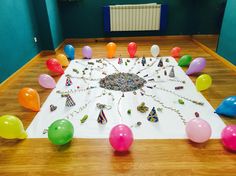 Semana de la Educación Artística “Arte y Naturaleza, Conciencia en Acción”Proyecto Jardín Infantil TerroncitosFecha: 13 al 17 de Mayo 2019.	Fundamentación:La Semana de la Educación Artística (SEA), es una celebración internacional, impulsada por UNESCO que busca “sensibilizar a la comunidad internacional sobre la importancia de la educación artística; y promover la diversidad cultural, el diálogo intercultural y la cohesión social”.En Chile, se celebra desde el 2013 y está dirigida a niños y niñas y jóvenes en edad escolar, etapa de la enseñanza donde el desarrollo de las artes y la creatividad cumplen un papel fundamental para generar sujetos más libres y conscientes de su entorno.Este año, el lema es “Arte y Naturaleza, conciencia en Acción”, lo que está directamente relacionado con el sello de la unidad educativa, el cual es medioambientalista, y trabajar la REUTILIZACIÓN a través del arte, es una gran oportunidad para que niños y niñas valoren la importancia de cuidar el medio ambiente, aprendiendo que todos los elementos tienen más de una utilidad, siendo el arte una buena opción para ello.Por lo mencionado anteriormente, es que el Jardín infantil Terroncitos implementará durante la semana del arte, las instalaciones artísticas, las que pertenecen a un género de arte contemporáneo que surge en la década de los 60´s como un movimiento artístico donde la idea de la obra prevalece sobre sus aspectos formales. Es parte de la forma experimental artística, se exhibe por un tiempo predeterminado y se puede presentar en cualquier espacio. Se basa en sacar un objeto del contexto y situarlo en otro para darle utilización estética.Desde el ámbito educativo, se busca generar un contexto de interacción que favorezca el desplazamiento de los niños y niñas, pudiendo disponer de la propuesta plasmada por el adulto. A su vez, debe tener un carácter lúdico y organizado, para que los niños y niñas puedan descontruir, transformar y reconstruir a través del juego compartido con sus pares, favoreciendo el juego simbólico, compartiendo con otros, ya sean pares o adultos referentes, con quienes se acompañan, interactúan y construyen un vínculo.Características importantes que se deben considerar para la implementación de las instalaciones en el ambiente educativo, es que se favorezcan los siguientes aspectos:Temas Transversales:Durante la ejecución de este proyecto, se abordarán las siguientes temáticas transversales:Medio Ambiente: a través del uso de diversos materiales destinados al desecho, se implementarán las diversas instalaciones artísticas, relevando también, que el día 17 de Mayo, se celebra el día del Reciclaje. Buen Trato: a través de las diversas interacciones que se desarrollen con niños y niñas de los diversos niveles, se favorecerá el buen trato, las interacciones positivas y la resolución pacífica de conflictos. Participación de las familias: Las familias como primer agente educador, será invitadas a participar directamente de las experiencias a realizar, así también, enviando recursos para su reutilización tales como: tubos de papel higiénico, cds, cajas de zapatos, tarros, entre otros.Evaluación: Favoreciendo y relevando la evaluación auténtica, es que se evaluarán los aprendizajes de los niños y niñas a través de registros de observación descriptivos y anecdóticos. ÁmbitoNúcleoNivelObjetivo de AprendizajeIndicadoresDesarrollo Personal Y SocialIdentidad y AutonomíaSala Cuna4. Manifestar sus preferencias por algunas situaciones, objetos y juegos. (OAT)1. Se desplaza hacia el material que es de su interés.Desarrollo Personal Y SocialIdentidad y AutonomíaNivel Medio5. Manifestar sus preferencias cuando participa o cuando solicita participar, en diversas situaciones cotidianas y juegos. (OAT)1. Solicita verbalmente los recursos y/o objetos que necesita.Desarrollo Personal Y SocialConvivencia y ciudadaníaSala Cuna2. Disfrutar de la cercanía de niños, niñas y adultos en juegos y situaciones cotidianas. (OAT)1. Sonrie y/o hace contacto visual con otros niños y niñas, en las actividades de juego.Desarrollo Personal Y SocialConvivencia y ciudadaníaNivel MedioParticipar en actividades y juegos grupales con sus pares, conversando, intercambiando pertenecías, cooperando. (OAT)1. Facilita diversos materiales a otros niños y niñas con los que juega,Desarrollo Personal Y SocialCorporalidad y movimientoSala CunaManifestar interés y satisfacción al moverse libremente en situaciones cotidianas y lúdicas. (OAT)1. Manifiesta agrado, a través de sonrisas, balbuceo, palabras al desplazarse por el espacio libremente.Desarrollo Personal Y SocialCorporalidad y movimientoNivel Medio3. Experimentar diversas posibilidades de acción con su cuerpo, en situaciones cotidianas y de juego, identificando progresivamente el vocabulario asociado. (OAT)1. Manipula diversos elementos que se encuentran en situaciones de juego, nombrándolos.Comunicación IntegralLenguajes ArtísticosSala CunaManifestar interés por los sonidos, las texturas, los colores y la luminosidad de su entorno, respondiendo a través de diversas formas, tales como balbuceo, gestos, sonrisas, entre otros.1. Emite sonidos, balbuceos, gestos al estar en contacto directo con diversas texturas y colores.Comunicación IntegralLenguajes ArtísticosNivel MedioExpresar sus preferencias, sensaciones y emociones relacionadas con diferentes recursos expresivos que se encuentran en sencillas obras visuales (colorido, formas)musicales (fuente, intensidad de sonido) o escénicas (desplazamiento, vestimenta, carácter expresivo) 1. Verbaliza sus preferencias para jugar con uno u otro material.Interacción y comprensión del entornoPensamiento matemáticoSala CunaExplorar a través de sus experiencias sensoriales y motrices, atributos de los objetos tales como: tamaño, textura y dureza.1. Manipula elemento de diversas dimensiones y texturas.Interacción y comprensión del entornoPensamiento matemáticoNivel Medio2. Experimentar con diversos objetos, estableciendo relaciones al clasificar por dos atributos a la vez (forma, color, entre otros) y seriar por altura o longitud.1. Clasifica elementos estableciendo relaciones de atributos.Experiencias de Aprendizaje: Instalaciones ArtísticasExperiencias de Aprendizaje: Instalaciones ArtísticasExperiencias de Aprendizaje: Instalaciones ArtísticasExperiencias de Aprendizaje: Instalaciones ArtísticasExperiencias de Aprendizaje: Instalaciones ArtísticasExperiencias de Aprendizaje: Instalaciones ArtísticasLunesMartesMiércolesJuevesViernesInstalación“El Otoño” Se dispondrán de manera armónica en los patios techados hojas de árboles y cortezas, formando diversas figuras, intencionado el desplazamiento de los niños y niñas y fomentando la creatividad.“Los colores”Se dispondrán de manera armónica en los patios techados globos, colgados y en el suelo, de manera tal que los niños y niñas puedan disfrutar con ellos de manera libre, creando y reestructurando el esquema principal.“Las Cajas”Se dispondrán de manera armónica en los patios techados cajas de diversos tamaños, organizados de manera tal que cause interés en los niños y niñas, y puedan modificar la estructura propuesta por el adulto.“Los calcetines”Se dispondrán de manera armónica en los patios techados calcetines facilitados por las familias, y cajas para almacenar fruta, invitando a los niños y niñas a crear juegos y situaciones con ellos.“Exposición Final Los niños y niñas, realizarán obras de expresión artística con diversos objetos, los que se expondrán posteriormente.Opción 2Zonas destinadas en salas de actividades de cada nivel de atención.Zonas destinadas en salas de actividades de cada nivel de atención.Zonas destinadas en salas de actividades de cada nivel de atención.Zonas destinadas en salas de actividades de cada nivel de atención.Zonas destinadas en salas de actividades de cada nivel de atención.Emergente